Дидактическая игра «Подбери заплатку»Цель игры: Развить внимания, логическое мышление и зрительное восприятия детей.Задачи игры:Научить детей подбирать заплатки по рисунку.Активизировать словарный запас детей.Воспитывать дружеские взаимоотношения со сверстниками, умение работать в коллективе. Проявлять интерес к игре.Ход игры:Вариант № 1 (индивидуальная работа):Ребёнку выдаются карточки с отсутствующей частью картинки, перед ним выкладываются маленькие карточки -"заплатки". Ребенок должен подобрать нужную "заплатку».Вариант № 2 (коллективная игра):Нескольким детям выдаются по 1-2 карточки с отсутствующей частью. Ведущий держит карточки-"заплатки" в руках картинкой вниз. Ведущий показывает карточки-"заплатки" детям. Дети должны узнать свою "заплатку" и сказать об этом.Разработал воспитатель: Алексеева Ю.Д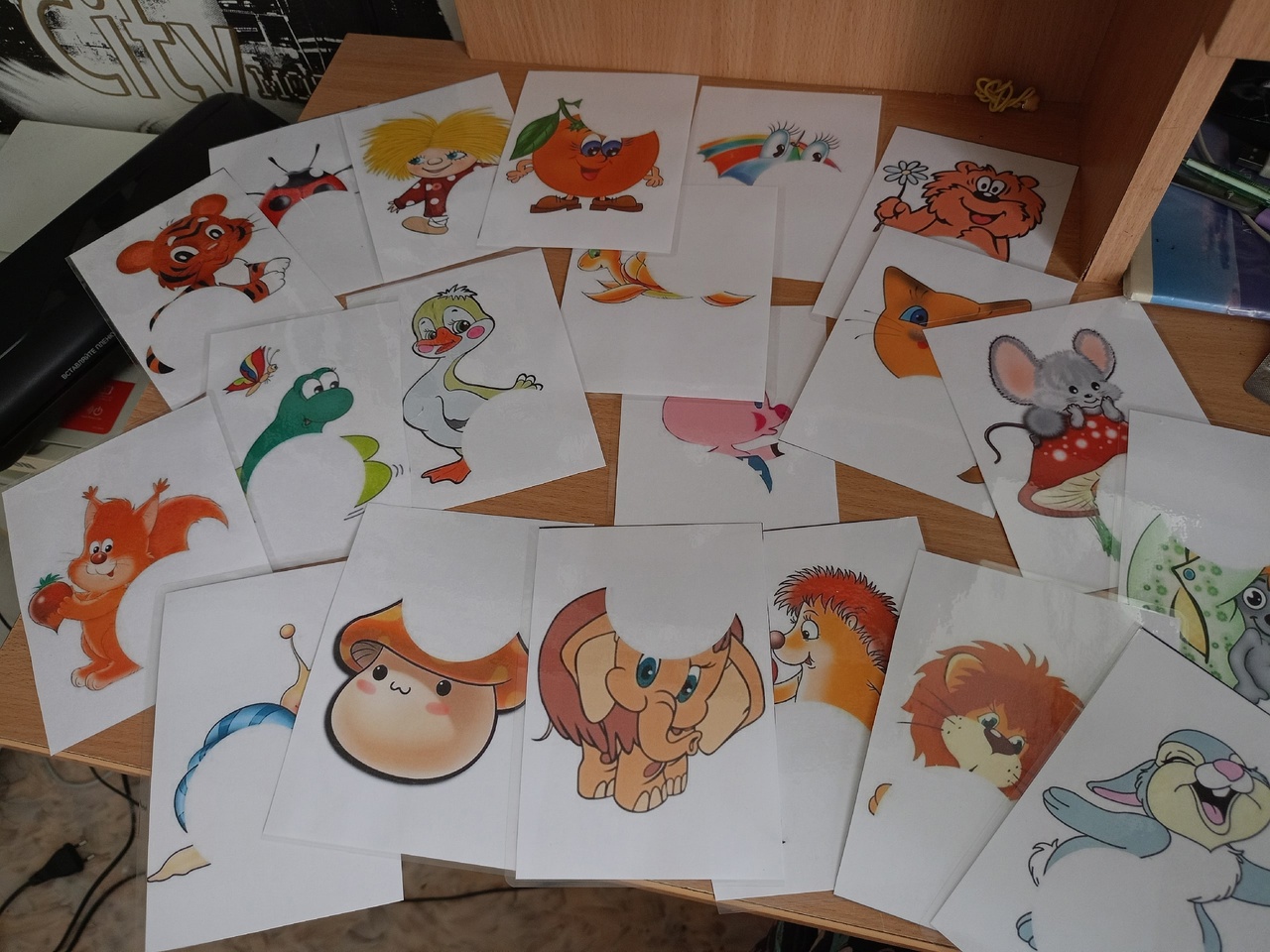 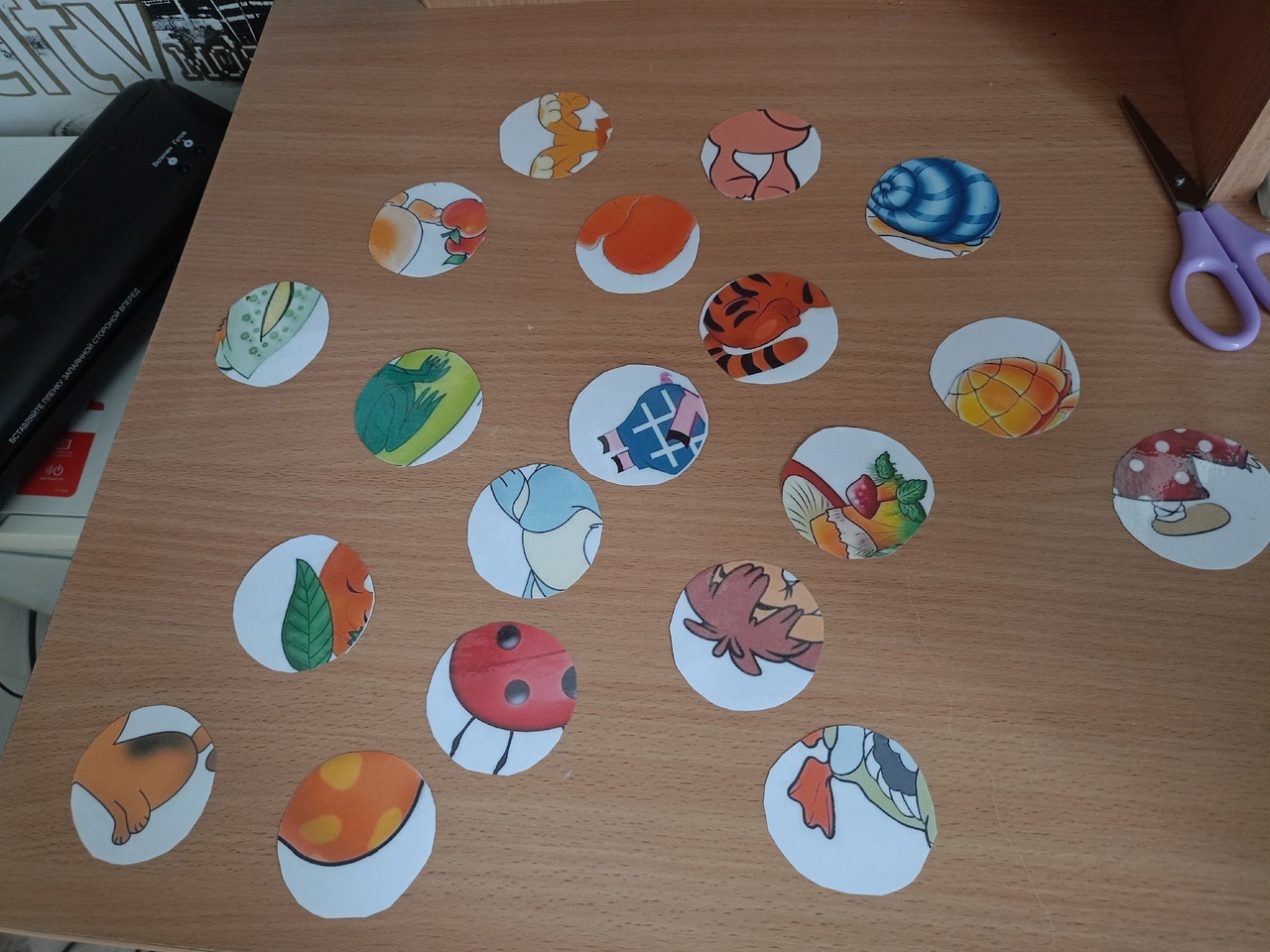 